第十七届全国大学生交通运输科技大赛参赛作品说明书格式规范1．总体要求全文控制在6页A4纸以内，不加封面。采用Word 2007及以上版本编排，所用照片的像素控制在600*400以内，照片、CAD图或建模图插在文档中（电子版不超过10M）。说明文档按以下顺序编排：1）竞赛小组（首页左上角）2）作品名；3）作者；4）指导教师；5）学校名＋院系名＋学校所在城市＋邮编；6）摘要；7）关键词；8）正文；9）参考文献正文可自行组织，但应包括下列内容：研究背景（含国内外研究现状）、设计原理（原理、关键技术的描述）、创新特色、应用前景。模型全景照片及总体结构CAD图可放在参考文献后，局部图可插入正文中。2．页面要求A4页面。页边距：上、下2cm，左、右各2.5cm。正文采用小四号宋体，首行缩进，标准字间距，1.3倍行间距。不要设置页眉，阿拉伯数字页码位于页面底部居中。3．图表要求插图按序编号，并加图名（位于图下方）五号宋体，采用嵌入型版式。图中文字用小五号宋体，符号用小五号Times New Roman（矢量、矩阵用黑斜体）；坐标图的横纵坐标应标注对应量的名称和符号/单位。表格按序编号，并加表题（位于表上方）五号宋体。采用三线表，必要时可加辅助线。4．字号、字体范例竞赛小组：B-航海技术××基于AIS的小型人员落水定位与××装置作者：×××1，×××2，×××，×××，×××指导教师：×××，×××（XX大学1XX学院，2 XX学院 上海201306）（空一行）摘要：随着我国海洋开发的不断深入……（400—600字以内）。（空一行）关键字：船舶自动识别系统；甚高频；×××……（3到8个）（空一行）1.研究背景近年来，我国的海上应急搜救能力得到明显提高，海上搜救工作……2.设计原理2.1 设计思路本装置是一款示位与×××，……2.2 研究方法本研究所采用的是×××……表1 ×××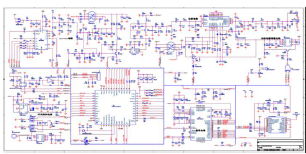 图1 ×××从上述测试结果可知，……3. 创新特色4. 应用前景(结语)参考文献[1]xxx. 船舶××[M]. 上海: 浦江教育出版社, 2020.[2]xxx, xxx. ××风险评估与对策 [J]. 水运管理, 2017, 5(2): 9-11.[3]Orfila, O., Coiret, A., Do, M.T., et.al. Modeling of dynamic ×× [J]. Accident Analysis and Prevention, 2010, 42: 1736-1743